LOCAL JOBS FIRSTANNUAL REPORT 2020–21DisclaimerThis publication may be of assistance to you, but the State of Victoria and its employees do not guarantee that the publication is without flaw of any kind or is wholly appropriate for your particular purposes and therefore disclaims all liability for any error, loss or other consequence which may arise from you relying on any information in this publication.While every effort has been made to ensure the currency, accuracy or completeness of the content we endeavour to keep the content relevant and up to date and reserve the right to make changes as required. The Victorian Government, authors and presenters do not accept any liability to any person for the information (or the use of the information) which is provided or referred to in the report.Authorised by the Victorian Government Department of Jobs, Precincts and Regions121 Exhibition St, Melbourne Victoria 3000Telephone: 13 22 15Prepared under section 10 of the Local Jobs First Act 2003November 2021© State of Victoria 2021Unless indicated otherwise, this work is made available under the terms of the Creative Commons Attribution 3.0 Australia Licence. To view a copy of this licence, visit creativecommons.org/licenses/by/3.0/au.It is a condition of this Creative Commons Attribution 3.0 Licence that you must give credit to the original author who is the State of Victoria.This document is available in PDF and accessible Word format at localjobsfirst.vic.gov.auContentsMinister for Industry Support and Recovery Foreword	3Minister for Employment Minister for Innovation, Medical Research and the Digital Economy Foreword	41.	Local Jobs First Overview	81.1.	Local Jobs First Act 2003	81.2.	Local Jobs First Policy	81.3.	Major Projects Skills Guarantee	92.	Local Jobs First Implementation	112.1.	Local Jobs First Commissioner	112.2.	Message from the Acting Local Jobs First Commissioner	112.3.	Industry Capability Network (Victoria)	122.4.	Department of Jobs, Precincts and Regions	123.	Local Jobs First Outcomes in 2020-21	143.1.	Victorian Industry Participation Policy – Local Content	143.2.	Local Jobs First Standard Projects	143.3.	Local Jobs First Strategic Projects	143.4.	Local Jobs First Strategic Projects – completed	153.5.	Major Projects Skills Guarantee	153.6.	Grants	153.7.	COVID-19 Response Exemptions	153.8.	Engagement and awareness, compliance	154.	Spotlight on the Latrobe Valley region	184.1.	Gippsland Regional Aquatic Centre	184.2.	Gippsland Regional Indoor Sports Stadium	184.3.	Morwell Innovation Centre	185.	Local Jobs First Trends and Analysis	205.1.	Value of setting local content targets on projects	205.2.	New local content requirements set for Strategic Projects	225.3.	How Standard Projects work	23Appendix A	24Appendix B	40Minister for Industry Support and Recovery ForewordSince the commencement of the Local Jobs First Policy in 2014, the Victorian Government has set local content requirements for almost 200 Strategic Projects with a combined value of nearly $100 billion, directly supporting more than 40,000 jobs across the state. Local job creation and investment has never been more important as the state recovers from the COVID-19 pandemic. The Local Jobs First Policy remains a critical part of the Victorian Government’s plan to ensure the ongoing resilience of the Victorian economy. The Victorian Government’s record infrastructure spending, including the $2.7 billion Building Works package, is ensuring that the impact of the Local Jobs First Policy continues to grow and deliver for thousands of Victorians. By leveraging significant investments, the Local Jobs First Policy continues to strengthen local businesses, build local industry’s sovereign capabilities and secure local employment opportunities. To deliver these outcomes, the Local Jobs First Policy requires all Victorian Government projects valued at $1 million or more in regional Victoria or $3 million or more in metropolitan Melbourne to identify local content and local jobs to be used on projects. For Strategic Projects valued at or above $50 million, a minimum local content requirement is also set, driving greater opportunities for local industries.Over the past year, 342 Local Jobs First Projects have commenced, valued at $7.2 billion. This includes 28 Strategic Projects, which have injected $5.2 billion into the local economy to the benefit of Victorian businesses and workers. The Policy has also supported 10,164 Victorian jobs – playing a vital role in building our economy and setting up a strong foundation for the future.Beyond these figures, the engagement of local businesses in government procurement enhances their long-term capabilities and grows Victoria’s sovereign capabilities, reducing the state’s vulnerability to international supply chain disruptions. Delivering local opportunities for local suppliers has been vital during the pandemic as international delays and disruptions become more frequent.Local purchasing has supported the growth in Victoria’s capability and capacity to locally manufacture medical products, devices, equipment and medical grade personal protective equipment, supporting our ability to respond to the COVID-19 pandemic. The Industry Capability Network (Victoria) (ICN) has continued to support bidders on Local Jobs First projects. Drawing on their extensive supply chain expertise, ICN collaborates closely with bidders on local content planning to maximise industry and job outcomes.I would like to acknowledge the work of Mr Don Matthews, who retired as the inaugural Local Jobs First Commissioner this year. Don has been an exceptional advocate and has ensured that countless local businesses and workers will continue to benefit from Victorian Government procurement. I would also like to thank Mr Greg Wilson for his efforts acting in the Commissioner role and continuing to deliver this important service to a high standard.The Victorian Government is backing our local businesses to provide more jobs for more Victorians. The Local Jobs First Policy will continue to play a vital role in ensuring local businesses, workers, apprentices, trainees and cadets benefit from the Victorian Government’s investment in goods and services and its unprecedented construction pipeline.The Hon. Martin Pakula MP
Minister for Industry Support and RecoveryMinister for Employment Minister for Innovation, Medical Research and the Digital Economy ForewordIn July 2020, I was delighted to be made jointly responsible for the Local Jobs First Act 2003. It is with great pleasure that I present this Local Jobs First Annual Report, with Minister Pakula.Year after year, the Victorian Government’s Local Jobs First Policy is making a difference by creating opportunities for local workers. The Victorian Government is providing opportunities for Victorian apprentices, trainees and cadets to work on game changing construction projects across the state through the Local Jobs First Policy and the Major Projects Skills Guarantee (MPSG).The MPSG requires that 10 per cent of estimated labour hours are reserved for apprentices, trainees and cadets on Victorian Government construction projects valued at $20 million or above.This year the MPSG has provided opportunities for 854 apprentices, trainees and cadets to grow their skills across 44 projects. We have set some further requirements for Strategic Projects, mandating consultation with Apprenticeships Victoria, a new body dedicated to promoting and improving the experience of apprentices and trainees, to ensure we are maximising opportunities Victorians at the start of their career.While our young people are developing skills that equip them for today, Local Jobs First is making sure we have local skills among our next generation of workers – preparing Victoria for the economy of tomorrow and making a difference to the lives of young people, as demonstrated by the case study on page 11 of this report with Tshering gaining an opportunity on the Glenroy Level Crossing Removal project.Local Jobs First is also supporting innovation and strengthening capabilities within local supply chains. This year, extra requirements have been also set on some Strategic Projects to make sure relevant projects identify local businesses to supply our hospitals in collaboration with the new Australian MedTech Manufacturing Centre.There has never been a more important time to back local workers, develop local skills and create local jobs. I’m proud to jointly present this annual report for the Local Jobs First policy, which demonstrates strong progress for the future as we build Victoria’s economy.The Hon Jaala Pulford MP
Minister for Employment
Minister for Innovation, Medical Research and the Digital EconomyFrom 2014 until 30 June 2021, the Local Jobs First Policy has been applied to:198 Strategic projects worth $97.6 billion:118 Metro projects47 Regional projects33 Statewide projects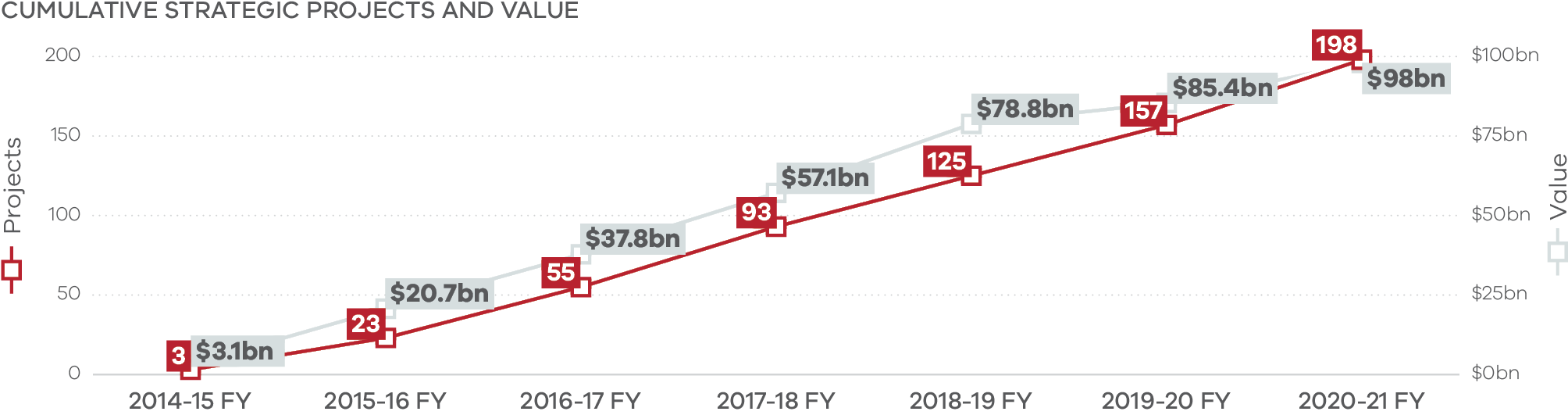 Cumulative strategic projects and valueMinisterial requirements90% Average local content58 Projects with a local steel content requirementLocal industry development plan commitments91% Average local content91% Average local steel committed40,667 Jobs committedStrategic Projects are valued $50 million and above.Since 2015, the Local Jobs First Policy has been applied to:1,924 Standard projects worth $14.7 billion:783 Metro projects863 Regional projects278 Statewide projects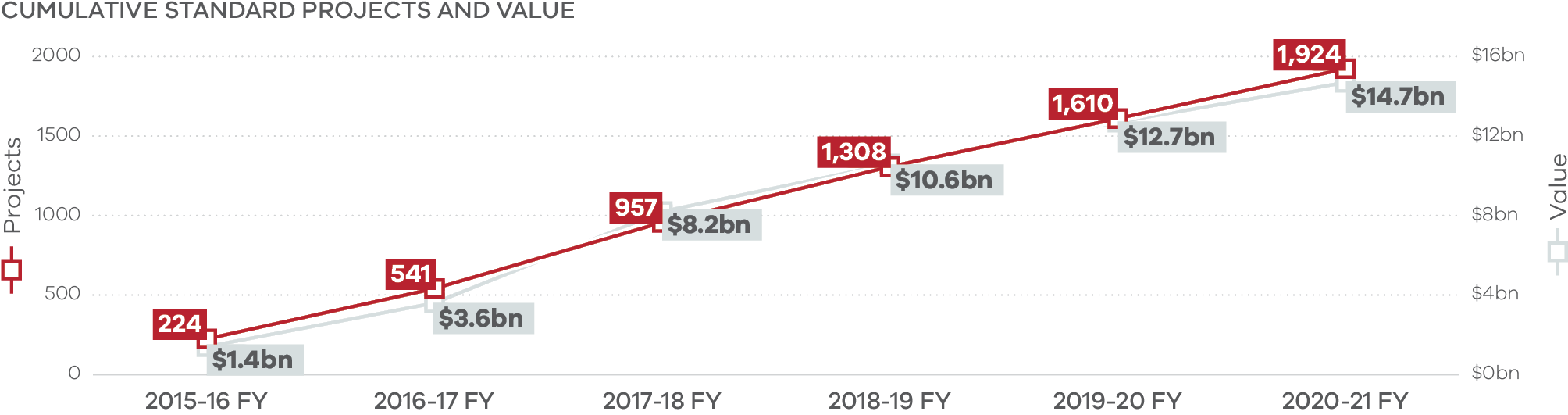 Cumulative standard projects and valueLocal industry development plan commitments90.2% Average local content34,029 Jobs committed27,357 Opportunities for SMESStandard Projects are valued above $1 million in regional Victoria, and $3 million in metro Melbourne and Statewide.Key highlights 2020-21342 Commenced projects worth *$7.2 billion:177 Metro projects121 Regional projects44 Statewide projectscomprising 28 strategic projects and 314 standard projects.10,165 Jobs committed24,636 Opportunities for SMES* This figure represents the metro Melbourne, regional Victoria and Statewide figures rounded up.182 Completed projects worth *$2.3 billion:86 Metro projects78 Regional projects18 Statewide projectscomprising 6 strategic projects and 176 standard projects.6,012 Jobs committed8,937 Opportunities for SMES* This figure represents the metro Melbourne, regional Victoria and Statewide figures rounded up.Metro Melbourne177 Commenced projects worth $4.3 billion86 Completed projects worth $1.1 billionRegional Victoria121 Commenced projects worth $1.7 billion78 Completed projects worth $713.3 millionStatewide44 Commenced projects worth $1.1 billion18 Completed projects worth $458.9 millionSince 2016 until 30 March 2021, the Major Projects Skills Guarantee for apprentices, trainees and cadets (ATCs) has so far been applied to:2,445 Apprentices912 Trainees640 Cadets185 MPSG Projects Achieved3,997 Total ATCs5 million hours to date130 Metro MPSG projects achieved:2,443 ATCs4.16 million hours to date46 Regional MPSG projects achieved:789 ATCs500,460 hours to date9 Statewide MPSG projects achieved765 ATCs367,000 hours to dateLocal Jobs First OverviewThe Victorian Government is the largest procurer of goods, services, and construction works in the State. The government is committed to using its substantial purchasing power to provide opportunities for Victorians to participate in the State’s economic future.Local Jobs First Act 2003The Local Jobs First Act 2003 (the Act), formerly known as the Victorian Industry Participation Policy Act 2003, is the longest standing and strongest industry participation legislation in Australia. The Act underwent significant reform in August 2018 to strengthen compliance and improve opportunities for local small and medium enterprises (SMEs) and workers and established the Local Jobs First Commissioner and brought the MPSG under the Local Jobs First banner.Changes to administrative arrangements for the Act came into effect in July 2020 with three ministerial portfolios (Industry Support and Recovery, Employment Innovation, Medical Research and the Digital Economy) having joint responsibility for the Act.The Act specifies the minimum local content that can be set on certain Strategic Projects. These minimum requirements are: 90 per cent for construction Strategic Projects 80 per cent for services or maintenance Strategic Projects80 per cent for the maintenance or operations phase of a Strategic Project.The legislation requires all departments and agencies that are subject to the Financial Management Act 1994, to report on their implementation of Local Jobs First in two ways: a detailed report on Local Jobs First implementation as part of departments’ and agencies’ required annual reporting arrangements a consolidated report to the responsible Ministers to enable the Ministers to report annually to Parliament on the outcomes of Local Jobs First across government. This Annual Report presents the outcomes as they relate to Local Jobs First activities for the 2020-21 financial year. It reflects the available data provided by departments and agencies for the financial year.Local Jobs First PolicyThe Local Jobs First Policy supports Victorian businesses and workers by ensuring that SMEs are given a full and fair opportunity to compete for both large and small government contracts, such as the construction of hospitals, schools, road projects and the delivery of services or the provision of goods. It also helps to create opportunities for apprentices, trainees and cadets. The Local Jobs First policy comprises:Local Jobs First – Victorian Industry Participation Policy (VIPP), is a local industry development policy promoting employment and business growth by expanding market opportunities for local industry and providing contractors with increased access to, and raised awareness of, local industry capability. This encourages supporting local supply chains and providing onshoring opportunities for goods and services, creating a more sustainable purchasing environment.Local Jobs First – Major Projects Skills Guarantee (MPSG), a workforce development policy that is designed to ensure job opportunities for apprentices, trainees and cadets on high value Victorian Government construction projects. This policy is about growing the next generation of skilled workers in Victoria and providing opportunities for individuals. The MPSG requires government departments and agencies to ensure their suppliers on construction projects valued at $20 million or more are utilising apprentices, trainees and cadets for a minimum 10 per cent of the total labour hours.The Local Jobs First Policy is mandatory and must be applied by all Victorian Government departments and agencies as well as contractors supplying into projects that fall within the scope of the Policy.Local Jobs First requires government departments and agencies to implement the Policy when awarding projects valued at:$1 million or more in regional Victoria, or$3 million or more in metropolitan Melbourne or for statewide activities.Projects that meet these thresholds are designated as Local Jobs First Standard Projects. A Local Jobs First Strategic Project is a project with a budget of $50 million or more or any other project declared to be a Strategic Project by the Minister for Industry Support and Recovery.Case study: Chisholm Road Prison ProjectMore than 1,000 workers are currently on site to deliver a new prison at Chisholm Road, a project generating more than $279 million of direct investment in the Geelong region. The project is currently exceeding local content targets under the Local Jobs First Policy. More than 92 per cent of labour and materials being used for construction are sourced within Australia and New Zealand and 300,000 labour hours on the project are allocated to apprentices, trainees and cadets. The project is also directing a total of $16.3 million to social enterprises that support Aboriginal and disadvantaged Victorians and people with a disability. A further 30,000 labour hours are targeted at Victorians living in postcode areas with high unemployment.The new prison is expected to be delivered in 2022 with construction led by the Community Safety Building Authority, which delivers infrastructure on behalf of the Department of Justice and Community Safety.Major Projects Skills GuaranteeThe Major Projects Skills Guarantee (MPSG) is designed to ensure job opportunities for apprentices, trainees and cadets on high value Victorian Government construction projects. Introduced on 1 January 2016, the MPSG was embedded in legislation when it was incorporated into the Act in August 2018. Since its introduction, the MPSG has delivered opportunities on a broad range of project types including, roads, rail, tunnels, bridges, schools, hospitals, TAFEs, water infrastructure, prisons and stadiums.The MPSG has been a critical policy in ensuring the economy recovers strongly in the wake of the COVID-19 pandemic. By securing jobs for apprentices, trainees and cadets within the Victorian Government’s record-breaking infrastructure pipeline, the MPSG continues to enable Victorians to reskill or kickstart their career even during a global economic downturn.In addition, the MPSG has been playing a pivotal role in supporting other policies and programs to maximise public value from government spending. One such program is Big Build Apprenticeships (BBA), which leverages and enhances opportunities created by the MPSG. BBA is a transformative approach that will leverage Group Training Organisations and Victoria’s infrastructure program to create up to 1,500 high-quality skills pathway opportunities for apprentices and trainees each year, including for women and other priority cohorts, and secure a pipeline of skilled workers in critical areas.The BBA (alongside a portfolio of other programs and policies) is managed by Apprenticeships Victoria, a new body dedicated to promoting and improving the experience of apprentices and trainees. The Minister for Industry Support and Recovery has also been setting additional requirements to ensure that Apprenticeships Victoria is consulted as part of the MPSG implementation plan. This assists Apprenticeships Victoria to identify opportunities for local apprentices and trainees on these projects.As the policy owner and administrator of MPSG, the Department of Jobs, Precincts and Regions (DJPR) works with stakeholders to ensure it continues to function effectively. This includes:resolving enquiries from many stakeholders, including various departments and agencies, contractors, training providers and industry providers, about the scope and requirements of the MPSG; andliaising with the Industry Capability Network (ICN) and procuring agencies to consolidate and report on MPSG outcomes.Case study: Glenroy Level Crossing Removal Tshering moved to Australia in 2016 from Bhutan to expand her skills as an engineer after working on a major hydro-electric project in the Himalayas. After losing her job when COVID-19 hit, she started working as a cleaner at a level crossing removal site office. While there, she asked about opportunities to use her engineering skills – which led to an internship on the Glenroy level crossing removal site, part of the Level Crossing Removal – North Western Program Alliance Strategic Project. Now one of the project’s star junior engineers, Tshering is helping safely move the tracks under Glenroy Road and build a new station. She says she has gained a wealth of experience from the Glenroy team:“Since joining the project team, I have learned a lot of things, especially how construction projects are executed on site. I’m learning a lot and I love it every day.”By providing opportunities to young Victorians like Tshering, Local Jobs First Projects help ensure that the next generation have access to good, secure jobs on some of Victoria’s most important projects.Local Jobs First Implementation Local Jobs First CommissionerThe Local Jobs First Commissioner champions the Local Jobs First Policy across departments, agencies and local industry, advocates on behalf of Victorian SME’s and promotes the employment of apprentices, trainees and cadets on government projects. The role also oversees compliance of local content and job commitments entered into as part of the contractual arrangements for project delivery. The inaugural Commissioner, Mr Don Matthews, retired from the position on 29 January 2021. Since this time, acting arrangements have been in place until a permanent replacement is appointed. Mr John Butler, Victoria’s former Commissioner for the Middle East, Africa and Turkey, acted as Local Jobs First Commissioner from 1 February 2021 until 1 April 2021. Mr Greg Wilson, who has extensive experience in the Victorian public service, has been acting in the role since 2 April 2021. Message from the Acting Local Jobs First CommissionerWe have had a number of changes to the Commissioner’s office in the last twelve months as we transitioned to a hybrid working model due to COVID-19.Building on the work of Mr. Don Matthews as the inaugural Local Jobs First Commissioner, I have continued to engage with SMEs across local industry with a strong focus on business recovery, while creating ongoing opportunities in government procurement.As the Acting Local Jobs First Commissioner, I am committed to supporting the delivery of the Local Jobs First Policy and advocating on behalf of local industry.To continue to support Victoria’s manufacturing capabilities, it is vital, where possible, to use Victorian goods and services. This not only helps build jobs across the state but also provides many economic benefits to our state.All layers of the supply chain have an obligation to not only adhere to their contractual agreements but support the continued use of Victorian goods and services where possible.The Office of the Local Jobs First Commissioner has had a strong focus on the different sectoral groups across the local industry, working in collaboration with them to advocate and to have a greater understanding of the issues facing the various groups.These groups include the furniture, textile clothing, and footwear industry, as well as steel fabricators.Through my interactions with industry, a common theme that has been identified across various sectors is the ongoing issue of the substitution of products with offshore items. Therefore, it is paramount, where possible, to use Victorian goods and services to support local industry.Victoria has an array of manufacturing capabilities that can be utilised where projects permit, boosting jobs and the state’s economic growth.The Office has placed a strong emphasis on improving audit programs for both strategic and standard projects. This will significantly increase the audit coverage of projects under the Commissioner’s remit in the coming months and year and assist in streamlining audit processes. Furthermore, it will also enable us to bridge the gap between the local industry and government.As such, we will continue to advocate and work with our stakeholders including local industry to support them in participating in government procurement.Greg Wilson
Acting Local Jobs First CommissionerCase study: Winton Solar Farm: Regional Local Jobs First Strategic Project The Winton Solar Farm project is part of the $2.5 billion Victorian Renewable Energy Auction Strategic Project to support new renewable energy generation. ICN Victoria collaborated closely with Spanish company PVHardware (PVH) which was subcontracted by FRV Services Australia to supply and install the solar tracking system. The solar tracking system had a high local steel requirement consisting of “C” sectioned posts, torque tubes and solar panel mounting frames and brackets. ICN Victoria’s Shepparton office assisted PVH by arranging meetings with Bluescope Steel, Infrabuild and Australian Tube Mills. ICN Victoria’s Shepparton based Industry Adviser also connected PVH with a Shepparton based company to help with steel galvanising requirements. PVH credits the assistance provided by ICN Victoria with helping them navigate the Australian steel supply chain, ensuring local steel production and supply for the project. PVH has gained considerable knowledge and experience of the Australian steel supply chain and is now working with local steel producers on future projects.Industry Capability Network (Victoria) The ICN is a not-for-profit organisation that supports DJPR with the implementation of Local Jobs First and assists Victorian Government departments, agencies and businesses to comply with the conditions of the Policy.The ICN plays a key role in liaising with Victorian Government departments, agencies and industry by providing support to businesses to complete their Local Industry Development Plans (LIDPs). The ICN also supports the link between principal contractors and local SMEs.The ICN engages with local SMEs in a number of ways, including meetings and via the ICN Gateway, an online portal for suppliers to register their interest in supplying into Local Jobs First projects. Local Jobs First projects are registered by departments and agencies electronically via ICN’s Victorian Local Jobs First Management Centre.Additional funding has been provided to the ICN to help apply Local Jobs First Policy requirements to the Building Works infrastructure stimulus package.Department of Jobs, Precincts and RegionsThe Act is administered by DJPR. This includes developing the Local Jobs First Policy, guidelines and model clauses and establishing structures to support its delivery across Victorian Government departments and agencies. As part of this, DJPR undertakes monitoring and reporting related to the Local Jobs First Policy. It provides advice and regular reporting to the responsible Ministers and the Victorian Government.In addition, DJPR is responsible for: managing the services delivered by the ICN under the Policy leading engagement with the Commonwealth Government, other states and territories, and internationally on the Policy preparing whole of government Local Jobs First reporting on the application of the Policy. For further details refer to localjobsfirst.vic.gov.auCase study: Geelong Arts Centre Little Malop Street Redevelopment and Wamarra Funded by the Victorian Government, the $140 million Little Malop Street Redevelopment will significantly expand the capacity of the Geelong Arts Centre with multiple new performance venues, an upgraded box office and refurbished back-of-house and administration facilities. More dining options and an outdoor atrium are also being considered in the design. A Local Jobs First Strategic Project, this stage of the Geelong Arts Centre project will completely transform the existing Little Malop Street building. The project is creating around 600 construction jobs and more than 300 ongoing local jobs in the tourism and service industries. Work started in 2020 and is expected to be completed by the end of 2023. Aimed at unlocking employment and procurement opportunities for Aboriginal Victorians, project partners Development Victoria, Creative Victoria, Lendlease and the Geelong Arts Centre engaged Wamarra, a Victorian Aboriginal business, to undertake site establishment works on the project.Wamarra is an Aboriginal owned and operated Victorian-based civil contractor, providing meaningful long-term and sustainable career opportunities for Aboriginal people, and civil solutions for their clients. Wamarra was awarded $150,000 of site establishment works for the Little Malop Street redevelopment. Winning the contract on the Geelong-based redevelopment and working with Lendlease have helped Wamarra to employ more people and provide a fantastic training ground for their employees to gain new skills in a range of construction areas.Local Jobs First Outcomes in 2020-21Victorian Industry Participation Policy – Local ContentAll Local Jobs First projects require an LIDP that outlines the competitive local components and businesses that will be engaged, providing opportunities for local industry and workers. These local goods and services are referred to as local content.Local is defined as businesses in Australia and New Zealand producing goods, providing services or construction activity, and when local content has been added to imported items through activities such as assembly or installation.In 2020-21, 1,437 tenders were registered with the ICN. A total of 4,253 LIDPs were prepared by businesses in bidding for projects. This represents a 27 per cent increase in the number of LIDPs reviewed by ICN over the same period last year.The successful bidders for projects that commenced in 2020-21 have committed in LIDPs to using an average of 86 per cent local content.Local Jobs First Standard ProjectsOverall, in 2020-21, 314 Standard Projects commenced worth a total of $2 billion, with 111 being delivered in regional Victoria. These projects will provide opportunities for 17,604 SMEs and support 3,990 jobs.A total of 176 Standard Projects, valued at $1 billion, were completed in 2020-21, which supported 3,753 jobs, including 627 apprentices, trainees and cadets and providing opportunities for 5,333 SMEs. Of these completed projects, 75 were in regional Victoria.Local Jobs First Strategic Projects As at 30 June 2021, a total of 198 Local Jobs First Strategic Projects have had minimum local content requirements set by the Minister since November 2014, with a combined value of $97.6 billion. These projects are expected to deliver an average of 90 per cent local content, provide opportunities for SMEs and support tens of thousands of jobs. In 2020-21, the government set local content requirements for 41 Strategic Projects at a minimum average of 90.9 per cent, worth over $12.4 billion collectively. This includes four projects in regional Victoria.Appendix A sets out the Strategic Projects that have had local content commitments set during 2020-21 and projects that commenced in previous years where delivery is ongoing. Please refer to the Local Jobs First website for full project details at localjobsfirst.vic.gov.au/projects/strategic-projects.Case study: Avon River Rail Bridge UpgradeThe Avon River Rail Bridge Upgrade Strategic Project demonstrates how Local Jobs First and the Victorian Government’s Social Procurement Framework combine to deliver opportunities for local businesses. On this project, the Moogji Aboriginal Council East Gippsland (Moogji), an Orbost-based social enterprise, was employed to revegetate land surrounding the new rail bridge and adjacent Apex Park.Moogji carefully selected, cultivated and planted approximately 40,000 individual plants, drawing on their specialised local knowledge of the area and its environmental conditions. Moogji’s project manager, Chris Allen, said the revegetation project provided a welcome boost to the local Orbost economy in the wake of the devastating bushfires that ravaged the region in 2019 and 2020. The benefits reaped were twofold: first by Moogji members themselves who were employed on the project, and secondly, those returns were injected back into the local economy. The project is part of the Regional Rail Revival program, which is upgrading every regional passenger line in Victoria. The Victorian and Australian governments have invested more than $4 billion in the program which, with the support of Local Jobs First, will create 3,000 jobs.Local Jobs First Strategic Projects – completedDuring 2020-21, six Local Jobs First Strategic Projects were completed worth a total value of $1.3 billion. These projects delivered an average of 92.1 per cent local content, provided opportunities for 2,031 SMEs, supported 1,487 local jobs and 561 apprenticeships, traineeships and cadetships.This brings the total to 50 Local Jobs First Strategic Projects that have been reported as complete since November 2014, worth a combined value of $10.4 billion. These 50 projects have delivered a local content average of 89.1 per cent, supporting 19,440 jobs and 2,883 apprenticeships, traineeships and cadetships.Appendix 2 sets out all the Local Jobs First Strategic Projects that have been completed along with the local content commitments and achievements since November 2014.Major Projects Skills GuaranteeSince its introduction in 2016, the MPSG has been applied to 185 projects worth collectively more than $60.5 billion, which have committed to more than 6.29 million contracted hours for 4,111 apprenticeships, traineeships and cadetships. This includes 46 regional projects that have committed to just over 734,000 hours to 420 apprenticeships, traineeships and cadetships.GrantsVictorian Government grants that meet the monetary thresholds are also required to apply the Local Jobs First Policy to ensure that procurement activities within the grants consider local businesses.Recipients of grants must engage with the ICN to discuss opportunities for local SME inclusion on the grant activity. An Interaction Reference Number confirming engagement is issued by the ICN and must be submitted by the grant recipient to the funding government department or agency to demonstrate that local businesses were considered.During 2020-21, a total of 236 grants were registered with the ICN, an increase from 83 in the previous year.COVID-19 Response ExemptionsOn 16 March 2020, the Premier and Minister for Health declared a State of Emergency throughout Victoria under the Public Health and Wellbeing Act 2008. In response, on 27 March 2020, the Minister for Industry Support and Recovery exempted all procurement under the Health and Ambulance Services portfolios related to the response to the COVID-19 emergency from the Local Jobs First Policy, for the duration of the State of Emergency. During 2020-21, this exemption applied to 92 procurements conducted under these portfolios worth a total of $1.13 billion. This was to allow the State’s health services to expedite procurement to respond to the crisis.Engagement and awareness, complianceThe Victorian Government recognises the value of a strong engagement and compliance framework to support the achievement of industry participation and job commitment outcomes. With the significant increase in the number and type of Local Jobs First applicable projects, the ICN reported a continuation of strong engagement activities with local SMEs, departments and agencies on the implementation of Local Jobs First, including project contestability assessments and LIDP acknowledgements. The ICN delivered 12 project, policy or industry related briefing sessions and hosted one regional showcase during 2020-21, connecting more Victorian businesses to government project opportunities. Events were held in metropolitan Melbourne and regional cities such as Seymour, Morwell, Geelong and Bendigo (noting many events were virtual). Throughout 2020–21, the Local Jobs First Commissioner engaged 221 stakeholders. DJPR continued to engage with agencies across government on the application of Local Jobs First, in particular for Strategic Projects.The Act provides the Local Jobs First Commissioner with specific compliance powers. It enables the Commissioner to monitor, review and enforce compliance of the Local Jobs First and related commitments and obligations of projects that commenced since August 2018. A robust compliance strategy was developed in February 2019 to outline how the Commissioner will encourage, monitor, and enforce compliance with the Act, Local Jobs First Policy and LIDPs. The Commissioner has completed seven audits to date. The Commissioner’s 2021-22 Compliance Audit Program is currently underway.In accordance with section 29 of the Act – Adverse Publicity Notices, the Local Jobs First Commissioner did not make any recommendations to issue any Adverse Publicity Notices during 2020-21.Breakdown of Metro, Regional and Statewide Projects over 2020-21Metro Melbourne177 Commenced projects worth $4.3 billion:162 Standard projects15 Strategic projects6,649 Jobs committed13,384 Opportunities for SMES93.1% Average local content86 Completed projects worth $1.1 billion:84 Standard projects2 Strategic projects2,735 Jobs committed3,789 Opportunities for SMES89.5% Average local contentRegional Victoria121 Commenced projects worth $1.7 billion:111 Standard projects10 Strategic projects2,067 Jobs committed9,719 Opportunities for SMES91.9% Average local content78 Completed projects worth $713.3 million:75 Standard projects3 Strategic projects1,377 Jobs committed3,262 Opportunities for SMES91.2% Average local contentStatewide44 Commenced projects worth $1.1 billion:41 Standard projects3 Strategic projects1,449 Jobs committed1,533 Opportunities for SMES95.6% Average local content18 Completed projects worth $458.9 million:17 Standard projects1 Strategic project1,900 Jobs committed1,886 Opportunities for SMES96% Average local contentSpotlight on the Latrobe Valley regionThe Latrobe Valley is located within the Gippsland region of Victoria and includes the three Local Government Areas (LGAs), Latrobe City Council, Baw Baw Shire Council and Wellington Shire Council. The Latrobe Valley Authority (LVA) was established by the Victorian Government in November 2016 in response to the closure of the Hazelwood mine and power station to support the transition of the Latrobe Valley region to a more prosperous and diverse economy. Since 2014, a total of 9 projects have had local content requirements set worth a total of $791 million with an average of 92.2 per cent local content. These projects have created a total of 613 opportunities for SMEs, 446 jobs and 51 apprentices, trainees and cadets. Three of these projects are highlighted below. Gippsland Regional Aquatic CentreOpened on 23 March 2021, the $57 million Gippsland Regional Aquatic Centre Strategic Project delivered a world-class aquatic centre capable of catering for competitive swimming and training, leisure swimming, general community use and major events. The project is the centrepiece of the Victorian Government’s $85 million Latrobe Valley Sports and Community Initiative and was led by Latrobe City Council through ADCO Constructions.In line with Local Jobs First requirements, the ICN and Growing Regional Opportunities for Work (Gippsland) (GROW) were consulted extensively to maximise local content on the project and support local company engagement. As a result, the project build provided an economic boost for a host of local contractors with more than 500 workers engaged in over 10,000 hours of work at the site. Gippsland’s own Drilltec (Morwell), Millers Plumbing (Morwell), Laser Plumbing (Sale) and AusGeo-thermal (Traralgon), contributed to the delivery of an innovative geothermal heating system for the pools. This involved drilling a deep bore to tap an aquifer 600 metres below the ground, installing the bore head, fitting the plant room and laying specialist pipework for the project. The system is a first for Victorian public aquatic centres and will deliver energy savings of over $200,000 per annum. Gippsland Regional Indoor Sports StadiumLed by Latrobe City Council through Becon Constructions (Aust) Pty Ltd, the $19 million Gippsland Regional Indoor Sports Stadium (GRISS) is another key project within the Victorian Government’s $85 million Latrobe Valley Sports and Community Initiative (LVSCI). GRISS was opened on 17 December 2020 following a redevelopment at its site in Traralgon. The building now features nine courts including a 3,000-seat capacity show court. Now the largest event complex east of Melbourne, the stadium caters for netball, basketball, badminton and other indoor sports. It is also capable of hosting large-scale events and is one of Basketball Victoria’s seven high performance training hubs and a home to elite pathway programs.As a Local Jobs First Project, maximising opportunities for local businesses and workers was a key priority. With the assistance of the ICN and GROW the project supported local industry with participation from scores of local businesses. For example, local contractor WELDTEK erected the structural frame of the building while a total of 57 kilometres of Victorian Ash timber flooring was sourced from Heyfield’s Australian Sustainable Hardwoods.Morwell Innovation CentreThe Victorian Government supported the development of the $17 million Morwell Innovation Centre, a purpose-built hub to promote innovation, productivity and job creation. Managed by Federation University Gippsland in partnership with Regional Development Victoria and the Latrobe Valley Authority, the hub will drive innovation in the health, food and fibre, advanced manufacturing and new energy sectors. The centre incorporates a range of cost saving sustainability features, a 100-seat conference facility, office space for commercial tenancies and an Innovation Hub designed to promote creative thinking and practice within Gippsland.The final building design was completed by Williams Ross Architects and constructed by Becon Constructions (Aust) Pty Ltd which utilised 23 local suppliers and contractors for the work. The project injected $6 million into the Gippsland economy providing strong support for the local construction sector and its broader supply chain.The new centre forms part of the Hi-Tech Precinct Gippsland, an initiative that brings together education, research and industry to collaborate, innovate and transform industries that will shape an exciting new future for the region.Local Jobs First Trends and AnalysisValue of setting local content targets on projectsSetting minimum local content requirements for Strategic Projects ensures opportunities for local businesses and workers are maximised and leads to greater awareness and use of local suppliers by major contractors.Over the past four years, there has been a 5-10 per cent increase (and up to 18 per cent for targeted categories) in minimum local content requirements, which is a testament to Local Jobs First’s ability to assist with the development of market capability. Setting ambitious local content targets on projects over the medium term also allows the market to respond to similar projects over time, which ultimately leads to industry’s ability to exceed local content requirements over time and encourages higher bids, as well as increasing the integration of local businesses into supply chains. The success of increasing local content over time is evident in such sectors as the construction and upgrading of railways, with the ability of the local supply chain to manufacture signalling products increasing over time. In late 2015, ICN’s benchmarking for signalling was around 50 per cent local content, which has since grown to now achieve around 68 per cent. There have also been instances where industry has been able to exceed this, such as the Warrnambool Line Upgrade Project where the Minister for Industry Support and Recovery set signalling at 68 per cent, and the project committed an overall 77 per cent local content for signalling as part of the LIDP. This demonstrates the rapidly growing local capability in this category and may enable rail signalling projects to have their minimum local content requirements set even higher in the future.Another such example of local content increasing over time is evident in hospital and medical facilities projects. In 2015-16, the average requirement set for hospitals was 86.3 per cent. This has now increased to be typically around 91.7 per cent. Alongside these Ministerial requirements, the average commitments made by bidders has also generally increased by around 2.7 per cent. These figures represent millions of dollars of local content now routinely delivered on hospital projects supporting local jobs and businesses.Local Jobs First for hospitals, medical centres and aged care facilities since 2015-16 until 30 June 202171 Commenced projects Worth $3.2 billion11 Strategic projects60 Standard projects↑ The average minimum requirement has increased by 5%, compared to 2015-16↑ The average commitment has increased by 2.7%, compared to 2015-163,749 opportunities for SMEs have been identified on these projects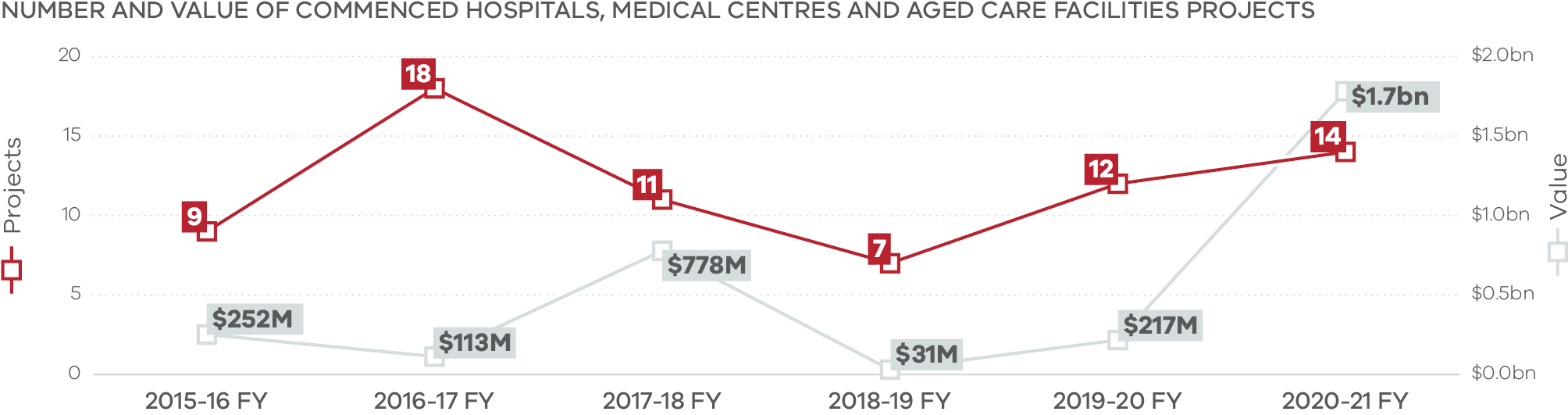 Number and value of commenced hospitals, medical centres and aged care facilities projects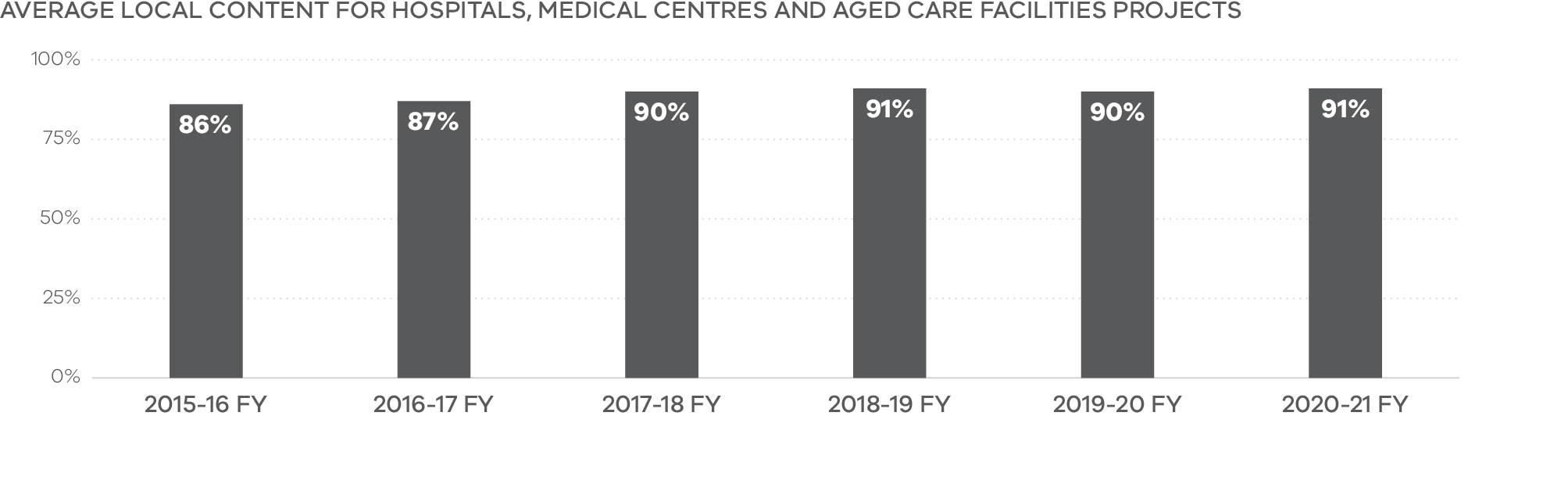 Average local content for hospitals, medical centres and aged care facilities projectsNew local content requirements set for Strategic ProjectsThe Minister for Industry Support and Recovery is increasingly setting additional Local Jobs First requirements on Strategic Projects to support the increased use of local goods and services. This includes working with and leveraging other industry participation and development policies and programs. In 2020-21, additional local content requirements have been set for a total of 15 projects. These additional requirements are ensuring locally developed products and research are incentivised throughout the life of Local Jobs First projects. These additional requirements include: minimum local content for steel and fittings, fixtures and equipment (FFE)placing requirements on consultants and architects to maximise the use of local products in constructionexport and research and development bonusesrequiring consultation with other Victorian Government programs and policies such as Apprenticeships Victoria and the new Australian MedTech Manufacturing Centre (AMMC). An example of these additional requirements is the minimum local content of 85 per cent for FFE to be used in the Public Housing Development Wave 1 Strategic Project, part of the Big Housing Build announced in the November 2020 budget. This requirement highlights the government’s commitment to local manufacturers and suppliers of FFE and the significant opportunities Victorian Government procurements offer for further supporting this industry locally in the coming years. Funding the AMMC will be Victoria’s MedTech manufacturing growth catalyst that works with the sector to identify and develop opportunities to grow MedTech manufacturing in Victoria.To capitalise on this, requirements have been set on a number of Strategic Projects, including the Ballarat Base Hospital Redevelopment and Frankston Hospital Redevelopments for respondents to consult with the soon-to-be-established AMMC to provide more opportunities for local businesses and suppliers.As well as the AMMC requirement, additional requirements for FFE were set on each of these projects with consultants being required to preference local solutions and to consult with ICN at particular intervals throughout the life of the project development to ensure local materials, finishes, products, goods and services are maximised wherever possible.The Next Generation Trams Strategic Project contains additional requirements for the contractors to proactively work with the State to identify research and development, innovation, and export opportunities for their local supply chains. Additional Requirements since 2015-1671 Additional Requirements on 45 Strategic projects worth $40.7 billion of government investmentAdditional Requirements set has grown2015-163 Additional Requirements on 3 Strategic projects2020-2125 Additional Requirements on 15 Strategic projectsAverage minimum set for additional requirements↑ 3.8% Since 2015-16How Standard Projects work As the number of Local Jobs First Strategic Projects increases every year, so too does the number of Standard Projects. These smaller value projects (between $1 million and $50 million) are equally important to the Local Jobs First Policy, and as of 2020-21 have totalled 1,924 projects valued at $14.7 billion. While Strategic Projects have Local Jobs First requirements set by the Minister for Industry Support and Recovery that the successful contractor must meet, Standard Projects involve a more market-led approach. Bidders must respond to a Standard Project request for tender outlining how they will each address: the industry development commitments (VIPP commitments) (local content, technology transfer, supply chain engagement)the jobs outcomes commitments (new and retained jobs, training), including the MPSG commitments, where applicablehow the LIDP will be implemented and management of risks, including industry engagement strategies and selection and benchmarking of local contentmonitoring and reporting requirements, including those to be delivered as part of normal project management proceduresthe number of SMEs that will be engaged as part of the contract. The ICN are involved in the process and can actively work with bidders to enable them to respond to the State’s tenders with LIDPs that maximise local content and jobs. As well as assisting bidders to complete the LIDPs, the ICN also review the LIDPs once completed. These reviews are then used by Victorian Government agencies to help inform who will be awarded the contract, with the two mandatory 10 per cent weightings for industry development and jobs outcomes ensuring that bids with ambitious Local Jobs First proposals are more likely to be successful. The LIDP commitments are then incorporated into the contract as project deliverables. An example of this process in action is the Docklands Studios Melbourne Sound Stage 6 project, a Local Jobs First Standard Project managed by Development Victoria. As part of the Local Jobs First Standard Project process, Development Victoria registered the project with the ICN, which allowed for a contestability assessment to be completed and the market to respond with bids that supported local industry and worker participation.Durra Panel by Ortech is being utilised for the acoustic insulation at Docklands Studios Melbourne Sound Stage 6. Not only is it a locally manufactured product, but it is made from reclaimed wheat straw, a natural and renewable source that is recyclable and biodegradable. Durra Panel is locally manufactured in Bendigo. Kane Constructions identified the opportunity to substitute the acoustic roller doors for an overseas manufacturer to a local one, now supplied by a local company, Acram Engineering. In addition to helping meet Local Jobs First requirements, sourcing from a local supplier has eliminated issues around procuring overseas items.Appendix ALocal Jobs First new and ongoing Strategic Projects – status at 30 June 2021 Note: The South Eastern Roads Upgrade Project and Northern Roads Upgrade Project have been cancelled and the delivery model has been restructured.Appendix BAll completed Local Jobs First Strategic Projects since November 2014, as at 30 June 2021A total of 50 Strategic Projects have been reported as completed since 2014, though only 40 are listed here. This is because projects that commenced prior to 2014 that did not have minimum requirements set by a Minister are included in the number of completed projects.ProjectsValue ($bn)2014-15 FY33.12015-16 FY2320.72016-17 FY5537.82017-18 FY9357.12018-19 FY12578.82019-20 FY15785.42020-21 FY19898ProjectsValue ($bn)2015-16 FY2241.42016-17 FY5413.62017-18 FY9578.22018-19 FY1,30810.62019-20 FY1,61012.72020-21 FY1,92414.7ProjectsValue ($)2015-16 FY9252M2016-17 FY18113M2017-18 FY11778M2018-19 FY731M2019-20 FY12217M2020-21 FY141.7bn%2015-16 FY862016-17 FY872017-18 FY902018-19 FY912019-20 FY902020-21 FY91Project and Local Jobs First requirementsMinimum local content %Location Strategic Projects – Local Content Set In 2020-21Strategic Projects – Local Content Set In 2020-21Strategic Projects – Local Content Set In 2020-21Strategic Projects – Local Content Set In 2020-21Ambulance Victoria Capital Program93StatewideConsultancy services only 98StatewideFurniture, fixtures and equipment80StatewideAll consultants, including but not limited to architects, designers, engineers and other advisers must preference solutions that maximise the use of local materials, finishes, products, goods and services in construction including fittings, fixtures and equipment wherever possible.All consultants, including but not limited to architects, designers, engineers and other advisers must preference solutions that maximise the use of local materials, finishes, products, goods and services in construction including fittings, fixtures and equipment wherever possible.All consultants, including but not limited to architects, designers, engineers and other advisers must preference solutions that maximise the use of local materials, finishes, products, goods and services in construction including fittings, fixtures and equipment wherever possible.Ballarat Base Hospital Redevelopment91Ballarat RegionFurniture, fittings and equipment 40Ballarat RegionAll consultants including but not limited to architects, designers, engineers and other advisors must preference solutions that maximise the use of local materials, finishes, products, goods and services in construction including fittings, fixtures and equipment wherever possible. The project design team (including architects, designers, engineers and other specialists, etc.) must engage with the ICN (industry advisor) at both the 25 per cent and 80 per cent design development stages to ensure the use of local materials, finishes, products, goods and services including fittings, fixtures and equipment is maximised wherever possible.The respondent must consult with the AMMC to identify opportunities for local businesses to supply the hospital.All consultants including but not limited to architects, designers, engineers and other advisors must preference solutions that maximise the use of local materials, finishes, products, goods and services in construction including fittings, fixtures and equipment wherever possible. The project design team (including architects, designers, engineers and other specialists, etc.) must engage with the ICN (industry advisor) at both the 25 per cent and 80 per cent design development stages to ensure the use of local materials, finishes, products, goods and services including fittings, fixtures and equipment is maximised wherever possible.The respondent must consult with the AMMC to identify opportunities for local businesses to supply the hospital.All consultants including but not limited to architects, designers, engineers and other advisors must preference solutions that maximise the use of local materials, finishes, products, goods and services in construction including fittings, fixtures and equipment wherever possible. The project design team (including architects, designers, engineers and other specialists, etc.) must engage with the ICN (industry advisor) at both the 25 per cent and 80 per cent design development stages to ensure the use of local materials, finishes, products, goods and services including fittings, fixtures and equipment is maximised wherever possible.The respondent must consult with the AMMC to identify opportunities for local businesses to supply the hospital.Barwon Heads Road Duplication 96Geelong RegionPackage 196Geelong RegionPackage 297Geelong RegionPackage 396Geelong RegionBelgrave Multi Level Carpark94Metropolitan MelbourneAll consultants including but not limited to architects, designers, engineers and other advisors must preference solutions that maximise the use of local materials, finishes, products, goods and services in construction including fittings, fixtures and equipment wherever possible.All consultants including but not limited to architects, designers, engineers and other advisors must preference solutions that maximise the use of local materials, finishes, products, goods and services in construction including fittings, fixtures and equipment wherever possible.All consultants including but not limited to architects, designers, engineers and other advisors must preference solutions that maximise the use of local materials, finishes, products, goods and services in construction including fittings, fixtures and equipment wherever possible.Bendigo Health Day Rehabilitation Centre90Bendigo RegionBridge Inn Road Upgrade96Metropolitan MelbourneAll consultants including but not limited to architects, designers, engineers and other advisors must preference solutions that maximise the use of local materials, finishes, products, goods and services in construction including fittings, fixtures and equipment wherever possible.All consultants including but not limited to architects, designers, engineers and other advisors must preference solutions that maximise the use of local materials, finishes, products, goods and services in construction including fittings, fixtures and equipment wherever possible.All consultants including but not limited to architects, designers, engineers and other advisors must preference solutions that maximise the use of local materials, finishes, products, goods and services in construction including fittings, fixtures and equipment wherever possible.Childs Road Upgrade95Metropolitan MelbourneChisholm Frankston Redevelopment – Stage 2Metropolitan MelbourneConsulting services97Metropolitan MelbourneAll consultants including but not limited to architects, designers, engineers and other advisers must preference solutions that maximise the use of local materials, finishes, products, goods and services in construction including fittings, fixtures and equipment wherever possible.All consultants including but not limited to architects, designers, engineers and other advisers must preference solutions that maximise the use of local materials, finishes, products, goods and services in construction including fittings, fixtures and equipment wherever possible.All consultants including but not limited to architects, designers, engineers and other advisers must preference solutions that maximise the use of local materials, finishes, products, goods and services in construction including fittings, fixtures and equipment wherever possible.Craigieburn Road Upgrade96Metropolitan MelbourneAll consultants including but not limited to architects, designers, engineers and other advisors must preference solutions that maximise the use of local materials, finishes, products, goods and services in construction including fittings, fixtures and equipment wherever possible.All consultants including but not limited to architects, designers, engineers and other advisors must preference solutions that maximise the use of local materials, finishes, products, goods and services in construction including fittings, fixtures and equipment wherever possible.All consultants including but not limited to architects, designers, engineers and other advisors must preference solutions that maximise the use of local materials, finishes, products, goods and services in construction including fittings, fixtures and equipment wherever possible.Early Parenting Centres StatewideDesign phase only97StatewideConstruction and refurbishment works phase of the Project91StatewideFurniture, fixtures and equipment components of the Project80StatewideAll consultants, including but not limited to architects, designers, engineers and other advisers must preference solutions that maximise the use of local materials, finishes, products, goods and services in construction including fittings, fixtures and equipment wherever possible.All consultants, including but not limited to architects, designers, engineers and other advisers must preference solutions that maximise the use of local materials, finishes, products, goods and services in construction including fittings, fixtures and equipment wherever possible.All consultants, including but not limited to architects, designers, engineers and other advisers must preference solutions that maximise the use of local materials, finishes, products, goods and services in construction including fittings, fixtures and equipment wherever possible.Epping Road Upgrade96Metropolitan MelbourneAll consultants including but not limited to architects, designers, engineers and other advisors must preference solutions that maximise the use of local materials, finishes, products, goods and services in construction including fittings, fixtures and equipment wherever possible.All consultants including but not limited to architects, designers, engineers and other advisors must preference solutions that maximise the use of local materials, finishes, products, goods and services in construction including fittings, fixtures and equipment wherever possible.All consultants including but not limited to architects, designers, engineers and other advisors must preference solutions that maximise the use of local materials, finishes, products, goods and services in construction including fittings, fixtures and equipment wherever possible.Fitzsimons Lane Upgrade95Metropolitan MelbourneFixed-wing Air Ambulance Services80StatewideAll consultants including but not limited to architects, designers, engineers and other advisors must preference solutions that maximise the use of local materials, wherever possible.All consultants including but not limited to architects, designers, engineers and other advisors must preference solutions that maximise the use of local materials, wherever possible.All consultants including but not limited to architects, designers, engineers and other advisors must preference solutions that maximise the use of local materials, wherever possible.Frankston Hospital Redevelopment91Metropolitan MelbourneFurniture, fittings and equipment 40Metropolitan MelbourneOperations and maintenance phase80Metropolitan MelbourneAll consultants including but not limited to architects, designers, engineers and other advisors must preference solutions that maximise the use of local materials, finishes, products, goods and services in construction including fittings, fixtures and equipment wherever possible. The project design team (including architects, designers, engineers and other specialists, etc.) must engage with the ICN (industry advisor) at both the 25 per cent and 80 per cent design development stages to ensure the use of local materials, finishes, products, goods and services including fittings, fixtures and equipment is maximised wherever possible.The respondent must consult with the AMMC to identify opportunities for local businesses to supply the hospital.All consultants including but not limited to architects, designers, engineers and other advisors must preference solutions that maximise the use of local materials, finishes, products, goods and services in construction including fittings, fixtures and equipment wherever possible. The project design team (including architects, designers, engineers and other specialists, etc.) must engage with the ICN (industry advisor) at both the 25 per cent and 80 per cent design development stages to ensure the use of local materials, finishes, products, goods and services including fittings, fixtures and equipment is maximised wherever possible.The respondent must consult with the AMMC to identify opportunities for local businesses to supply the hospital.All consultants including but not limited to architects, designers, engineers and other advisors must preference solutions that maximise the use of local materials, finishes, products, goods and services in construction including fittings, fixtures and equipment wherever possible. The project design team (including architects, designers, engineers and other specialists, etc.) must engage with the ICN (industry advisor) at both the 25 per cent and 80 per cent design development stages to ensure the use of local materials, finishes, products, goods and services including fittings, fixtures and equipment is maximised wherever possible.The respondent must consult with the AMMC to identify opportunities for local businesses to supply the hospital.Golf Links Road Upgrade97Metropolitan MelbourneAll consultants including but not limited to architects, designers, engineers and other advisors must preference solutions that maximise the use of local materials, finishes, products, goods and services in construction including fittings, fixtures and equipment wherever possible.All consultants including but not limited to architects, designers, engineers and other advisors must preference solutions that maximise the use of local materials, finishes, products, goods and services in construction including fittings, fixtures and equipment wherever possible.All consultants including but not limited to architects, designers, engineers and other advisors must preference solutions that maximise the use of local materials, finishes, products, goods and services in construction including fittings, fixtures and equipment wherever possible.Hallam North and Heatherton Road Upgrade95Metropolitan MelbourneInformation Technology Services for Registration and Licensing project 98StatewideKingston Residential Aged CareMetropolitan MelbournePreconstruction consulting services97Metropolitan MelbourneAll consultants including but not limited to architects, designers, engineers and other advisers must preference solutions that maximise the use of local materials, finishes, products, goods and services in construction including fittings, fixtures and equipment wherever possible.All consultants including but not limited to architects, designers, engineers and other advisers must preference solutions that maximise the use of local materials, finishes, products, goods and services in construction including fittings, fixtures and equipment wherever possible.All consultants including but not limited to architects, designers, engineers and other advisers must preference solutions that maximise the use of local materials, finishes, products, goods and services in construction including fittings, fixtures and equipment wherever possible.Lathams Road Upgrade95Metropolitan MelbourneManufacture, Supply and Distribution of Victorian Vehicle Number Plates67StatewideMetropolitan Bus Franchise (MBF2)StatewideOperations 90StatewideFleet (supply and manufacture of buses) 60StatewideShortlisted Respondents for the project must include in their Local Industry Development Plan: 1. 	A plan, to be updated annually, for how the Shortlisted Respondent and its bus suppliers will increase skills and workforce development, which must include as a minimum how it will:increase opportunities for apprentices, trainees and cadets (ATCs) increase gender diversity in the workforce including for ATCs, for example in key maintenance roles such as diesel mechanics.identify new and emerging opportunities for ATCs in the manufacture and maintenance of low and zero emission vehicles.2.	A plan for how the Shortlisted Respondent’s bus suppliers will work towards increasing levels of local content during the manufacture of vehicles 3.	A plan for how the Shortlisted Respondent’s bus suppliers will maximise recyclable and recovered content4.	An outline of how the Shortlisted Respondent and its bus suppliers will connect Victorian businesses with national or global opportunities5.	An outline of how the Shortlisted Respondent and its bus suppliers will drive innovation, research and development over the next decade including investment towards a zero-emission bus fleet.Shortlisted Respondents for the project must include in their Local Industry Development Plan: 1. 	A plan, to be updated annually, for how the Shortlisted Respondent and its bus suppliers will increase skills and workforce development, which must include as a minimum how it will:increase opportunities for apprentices, trainees and cadets (ATCs) increase gender diversity in the workforce including for ATCs, for example in key maintenance roles such as diesel mechanics.identify new and emerging opportunities for ATCs in the manufacture and maintenance of low and zero emission vehicles.2.	A plan for how the Shortlisted Respondent’s bus suppliers will work towards increasing levels of local content during the manufacture of vehicles 3.	A plan for how the Shortlisted Respondent’s bus suppliers will maximise recyclable and recovered content4.	An outline of how the Shortlisted Respondent and its bus suppliers will connect Victorian businesses with national or global opportunities5.	An outline of how the Shortlisted Respondent and its bus suppliers will drive innovation, research and development over the next decade including investment towards a zero-emission bus fleet.Shortlisted Respondents for the project must include in their Local Industry Development Plan: 1. 	A plan, to be updated annually, for how the Shortlisted Respondent and its bus suppliers will increase skills and workforce development, which must include as a minimum how it will:increase opportunities for apprentices, trainees and cadets (ATCs) increase gender diversity in the workforce including for ATCs, for example in key maintenance roles such as diesel mechanics.identify new and emerging opportunities for ATCs in the manufacture and maintenance of low and zero emission vehicles.2.	A plan for how the Shortlisted Respondent’s bus suppliers will work towards increasing levels of local content during the manufacture of vehicles 3.	A plan for how the Shortlisted Respondent’s bus suppliers will maximise recyclable and recovered content4.	An outline of how the Shortlisted Respondent and its bus suppliers will connect Victorian businesses with national or global opportunities5.	An outline of how the Shortlisted Respondent and its bus suppliers will drive innovation, research and development over the next decade including investment towards a zero-emission bus fleet.Meter Commercialisation 59StatewidePreference solutions that maximise the use of local materials, finishes, products, goods, services and equipment, wherever possible.Preference solutions that maximise the use of local materials, finishes, products, goods, services and equipment, wherever possible.Preference solutions that maximise the use of local materials, finishes, products, goods, services and equipment, wherever possible.Narre Warren North Road Upgrade96Metropolitan MelbourneAll consultants including but not limited to architects, designers, engineers and other advisors must preference solutions that maximise the use of local materials, wherever possible.All consultants including but not limited to architects, designers, engineers and other advisors must preference solutions that maximise the use of local materials, wherever possible.All consultants including but not limited to architects, designers, engineers and other advisors must preference solutions that maximise the use of local materials, wherever possible.New Schools 2022 Program92StatewideNext Generation Trams60Metropolitan MelbourneParticipants are required to proactively work with the State’s Representative to identify research and development opportunities for the local supply chain and research institutions to the satisfaction of the State’s Representative. This will include timeframes for such opportunities during and beyond the Project. This may, for example, include the development of a Research and Development Plan.Participants are required to proactively work with the State’s Representative to identify innovation opportunities for the Project to the satisfaction of the State’s Representative. This may, for example, include the identification of technologies that could be implemented during the procurement, manufacture and delivery of Next Generation Trams including time frames.Participants will be eligible for the additional Local Jobs First research and development bonus of 35 per cent of the value of approved research and development investment in collaboration with Victorian Universities and businesses where they exceed the minimum local content requirement committed in the LIDP.Participants are required to proactively work with the State’s Representative to identify both export opportunities for local suppliers and foreign direct investment opportunities into Victoria to the satisfaction of the State’s Representative.Participants will be eligible for the additional Local Jobs First export bonus of 40 per cent of the value of approved exports where they exceed the minimum local content requirement committed to in the LIDP. Exports are deemed to be international exports out of Victoria that generate employment and capability outcomes.Participants are required to proactively work with the State’s Representative to identify research and development opportunities for the local supply chain and research institutions to the satisfaction of the State’s Representative. This will include timeframes for such opportunities during and beyond the Project. This may, for example, include the development of a Research and Development Plan.Participants are required to proactively work with the State’s Representative to identify innovation opportunities for the Project to the satisfaction of the State’s Representative. This may, for example, include the identification of technologies that could be implemented during the procurement, manufacture and delivery of Next Generation Trams including time frames.Participants will be eligible for the additional Local Jobs First research and development bonus of 35 per cent of the value of approved research and development investment in collaboration with Victorian Universities and businesses where they exceed the minimum local content requirement committed in the LIDP.Participants are required to proactively work with the State’s Representative to identify both export opportunities for local suppliers and foreign direct investment opportunities into Victoria to the satisfaction of the State’s Representative.Participants will be eligible for the additional Local Jobs First export bonus of 40 per cent of the value of approved exports where they exceed the minimum local content requirement committed to in the LIDP. Exports are deemed to be international exports out of Victoria that generate employment and capability outcomes.Participants are required to proactively work with the State’s Representative to identify research and development opportunities for the local supply chain and research institutions to the satisfaction of the State’s Representative. This will include timeframes for such opportunities during and beyond the Project. This may, for example, include the development of a Research and Development Plan.Participants are required to proactively work with the State’s Representative to identify innovation opportunities for the Project to the satisfaction of the State’s Representative. This may, for example, include the identification of technologies that could be implemented during the procurement, manufacture and delivery of Next Generation Trams including time frames.Participants will be eligible for the additional Local Jobs First research and development bonus of 35 per cent of the value of approved research and development investment in collaboration with Victorian Universities and businesses where they exceed the minimum local content requirement committed in the LIDP.Participants are required to proactively work with the State’s Representative to identify both export opportunities for local suppliers and foreign direct investment opportunities into Victoria to the satisfaction of the State’s Representative.Participants will be eligible for the additional Local Jobs First export bonus of 40 per cent of the value of approved exports where they exceed the minimum local content requirement committed to in the LIDP. Exports are deemed to be international exports out of Victoria that generate employment and capability outcomes.North East Link Project Provision of Strategic Technical Advisory Services96Metropolitan MelbourneAll consultants including but not limited to architects, designers, engineers and other advisers must preference solutions that maximise the use of local materials, finishes, products, goods and services in construction inducing fittings, fixtures and equipment wherever possible.All consultants including but not limited to architects, designers, engineers and other advisers must preference solutions that maximise the use of local materials, finishes, products, goods and services in construction inducing fittings, fixtures and equipment wherever possible.All consultants including but not limited to architects, designers, engineers and other advisers must preference solutions that maximise the use of local materials, finishes, products, goods and services in construction inducing fittings, fixtures and equipment wherever possible.North Melbourne Hill Primary School – Main Contractor92Metropolitan MelbourneFurniture, fittings and equipment 80Metropolitan MelbourneAll consultants including but not limited to architects, designers, engineers and other advisors must preference solutions that maximise the use of local materials, wherever possible.All consultants including but not limited to architects, designers, engineers and other advisors must preference solutions that maximise the use of local materials, wherever possible.All consultants including but not limited to architects, designers, engineers and other advisors must preference solutions that maximise the use of local materials, wherever possible.Pathway to 144 Mental Health Beds91StatewideFurniture, Fittings and Equipment 42StatewideAll consultants, including but not limited to architects, designers, engineers and other advisers must preference solutions that maximise the use of local materials, finishes, products, goods and services in construction including fittings, fixtures and equipment wherever possible. All consultants, including but not limited to architects, designers, engineers and other advisers must preference solutions that maximise the use of local materials, finishes, products, goods and services in construction including fittings, fixtures and equipment wherever possible. All consultants, including but not limited to architects, designers, engineers and other advisers must preference solutions that maximise the use of local materials, finishes, products, goods and services in construction including fittings, fixtures and equipment wherever possible. Pound Road West and Frankston-Dandenong Road Bridge Upgrade96Metropolitan MelbourneAll consultants including but not limited to architects, designers, engineers and other advisors must preference solutions that maximise the use of local materials, finishes, products, goods and services in construction including fittings, fixtures and equipment wherever possible.All consultants including but not limited to architects, designers, engineers and other advisors must preference solutions that maximise the use of local materials, finishes, products, goods and services in construction including fittings, fixtures and equipment wherever possible.All consultants including but not limited to architects, designers, engineers and other advisors must preference solutions that maximise the use of local materials, finishes, products, goods and services in construction including fittings, fixtures and equipment wherever possible.Princes Highway East Duplication – Stage 3 (Flynn, Kilmany and Kilmany East)96Gippsland RegionPublic Housing Redevelopment – Wave 191Metropolitan MelbournePreconstruction services97Metropolitan MelbourneEarly Works95Metropolitan MelbourneFurniture, fittings and equipment 85Metropolitan MelbourneAll consultants, including but not limited to architects, designers, engineers and other advisers must preference solutions that maximise the use of local materials, finishes, products, goods and services in construction including fittings, fixtures and equipment wherever possible. The respondents on the Tarakan Street and Bill Street project sites must consult with Apprenticeships Victoria as part of the MPSG implementation plan to identify opportunities for local apprentices and trainees. All consultants, including but not limited to architects, designers, engineers and other advisers must preference solutions that maximise the use of local materials, finishes, products, goods and services in construction including fittings, fixtures and equipment wherever possible. The respondents on the Tarakan Street and Bill Street project sites must consult with Apprenticeships Victoria as part of the MPSG implementation plan to identify opportunities for local apprentices and trainees. All consultants, including but not limited to architects, designers, engineers and other advisers must preference solutions that maximise the use of local materials, finishes, products, goods and services in construction including fittings, fixtures and equipment wherever possible. The respondents on the Tarakan Street and Bill Street project sites must consult with Apprenticeships Victoria as part of the MPSG implementation plan to identify opportunities for local apprentices and trainees. Public Housing Redevelopment – Wave 2Metropolitan MelbournePreconstruction services97Metropolitan MelbourneEarly Works95Metropolitan MelbourneAll consultants, including but not limited to architects, designers, engineers and other advisers must preference solutions that maximise the use of local materials, finishes, products, goods and services in construction including fittings, fixtures and equipment wherever possible. All consultants, including but not limited to architects, designers, engineers and other advisers must preference solutions that maximise the use of local materials, finishes, products, goods and services in construction including fittings, fixtures and equipment wherever possible. All consultants, including but not limited to architects, designers, engineers and other advisers must preference solutions that maximise the use of local materials, finishes, products, goods and services in construction including fittings, fixtures and equipment wherever possible. Rail Projects Victoria Commercial and Financial Advisory Services 97StatewideAll consultants including but not limited to architects, designers, engineers and other advisors must preference solutions that maximise the use of local materials, wherever possible. All consultants including but not limited to architects, designers, engineers and other advisors must preference solutions that maximise the use of local materials, wherever possible. All consultants including but not limited to architects, designers, engineers and other advisors must preference solutions that maximise the use of local materials, wherever possible. Rail Projects Victoria Technical Advisory Services 90StatewideAll consultants including but not limited to architects, designers, engineers and other advisors must preference solutions that maximise the use of local materials, wherever possible. All consultants including but not limited to architects, designers, engineers and other advisors must preference solutions that maximise the use of local materials, wherever possible. All consultants including but not limited to architects, designers, engineers and other advisors must preference solutions that maximise the use of local materials, wherever possible. Suburban Rail Loop – Initial and Early Works95Metropolitan MelbourneAll consultants including but not limited to architects, designers, engineers and other advisors must preference solutions that maximise the use of local materials, wherever possible. All consultants including but not limited to architects, designers, engineers and other advisors must preference solutions that maximise the use of local materials, wherever possible. All consultants including but not limited to architects, designers, engineers and other advisors must preference solutions that maximise the use of local materials, wherever possible. Sunbury Line Upgrade – Substations Package90Metropolitan MelbourneSunbury Road Upgrade96Metropolitan MelbourneAll consultants including but not limited to architects, designers, engineers and other advisors must preference solutions that maximise the use of local materials, finishes, products, goods and services in construction including fittings, fixtures and equipment wherever possible.All consultants including but not limited to architects, designers, engineers and other advisors must preference solutions that maximise the use of local materials, finishes, products, goods and services in construction including fittings, fixtures and equipment wherever possible.All consultants including but not limited to architects, designers, engineers and other advisors must preference solutions that maximise the use of local materials, finishes, products, goods and services in construction including fittings, fixtures and equipment wherever possible.Victorian Auditor-General’s Office Financial Audit Services Panel97StatewideVictorian Melanoma and Clinical Trials Centre – Design Package and Early Works Metropolitan MelbourneDesign Package and Early Works 96Metropolitan MelbourneAll consultants, including but not limited to architects, designers, engineers and other advisers must preference solutions that maximise the use of local materials, finishes, products, goods and services in construction including fittings, fixtures and equipment wherever possible. All consultants, including but not limited to architects, designers, engineers and other advisers must preference solutions that maximise the use of local materials, finishes, products, goods and services in construction including fittings, fixtures and equipment wherever possible. All consultants, including but not limited to architects, designers, engineers and other advisers must preference solutions that maximise the use of local materials, finishes, products, goods and services in construction including fittings, fixtures and equipment wherever possible. Water and Sewerage Program 202191Metropolitan MelbourneAll consultants, including but not limited to architects, designers, engineers and other advisers must preference solutions that maximise the use of local materials, finishes, products, goods and services in construction including fittings, fixtures and equipment wherever possible. All consultants, including but not limited to architects, designers, engineers and other advisers must preference solutions that maximise the use of local materials, finishes, products, goods and services in construction including fittings, fixtures and equipment wherever possible. All consultants, including but not limited to architects, designers, engineers and other advisers must preference solutions that maximise the use of local materials, finishes, products, goods and services in construction including fittings, fixtures and equipment wherever possible. Wyndham Law CourtsMetropolitan MelbournePre-construction services97Metropolitan MelbourneAll consultants including but not limited to architects, designers, engineers and other advisers must preference solutions that maximise the use of local materials, finishes, products, goods and services in construction including fittings, fixtures and equipment wherever possible.All consultants including but not limited to architects, designers, engineers and other advisers must preference solutions that maximise the use of local materials, finishes, products, goods and services in construction including fittings, fixtures and equipment wherever possible.All consultants including but not limited to architects, designers, engineers and other advisers must preference solutions that maximise the use of local materials, finishes, products, goods and services in construction including fittings, fixtures and equipment wherever possible.Project and Local Jobs First requirementsMinimum local content %Location Strategic Projects – Ongoing In 2020-21Strategic Projects – Ongoing In 2020-21Strategic Projects – Ongoing In 2020-21Alfred Hospital Urgent Infrastructure92Metropolitan MelbourneAsset Maintenance Services Contract96StatewideAsbestos Removal ProgramStatewidePermanent modular school buildings program90StatewideAsbestos removal and reinstatement program95StatewideLocal steelMaximiseStatewideAvon River Rail Bridge Project94Gippsland Region Ballarat Line Upgrade Grampians RegionConstruction92Grampians RegionSignalling65Grampians RegionLocal steelMaximiseGrampians RegionBarwon Prison (Prison Infill Expansion Program) 90Barwon South-West RegionBendigo Law Courts Development92Loddon Mallee RegionBroderick Road Large Stockpile Waste Removal Project97Barwon South-West RegionBus Infrastructure Project – Design, Supply, Installation and MaintenanceStatewideConstruction95StatewideMaintenance95StatewideCairnlea Mixed Use Development90Metropolitan MelbourneCase Management System Project – Court Services 90StatewideChandler Highway Upgrade 92Metropolitan MelbourneChisholm Frankston TAFE Redevelopment – Stage 193Metropolitan MelbourneLocal steelMaximiseMetropolitan MelbourneChisholm Road Prison Project92Barwon South-West RegionLocal steelMaximiseBarwon South-West RegionCityLink-Tullamarine Freeway Widening – Bulla Road to AirportMetropolitan MelbourneConstruction95Metropolitan MelbourneSignalling80Metropolitan MelbourneCounty Court PPP Contract Renewal ProjectMetropolitan MelbourneOperations and maintenance80Metropolitan MelbourneCapital Works90Metropolitan MelbourneDame Phyllis Frost Centre Expansion Project B92Metropolitan MelbourneDrysdale Bypass Project96Barwon South-West RegionLocal steelMaximiseBarwon South-West RegionEast Grampians Pipeline ProjectGrampians RegionMain trunk backbone, pump stations and storages80Grampians RegionDistribution mains, including project management98Grampians RegionFishermans Bend Secondary School91Metropolitan MelbourneFitzroy Gasworks Secondary School and Indoor Sports Centre91Metropolitan MelbourneFlinders Street Station Redevelopment – Heritage works (Phase 1 and 2)87Metropolitan MelbourneFulham Correctional Centre Expansion Project92Gippsland RegionLocal steelMaximiseGippsland RegionGeelong Convention and Exhibition Centre90Barwon South-West RegionGeelong Performing Arts Centre Stage 3 Redevelopment90Barwon South-West RegionGippsland and Bendigo Line UpgradesGippsland and Loddon Mallee RegionsConstruction96Gippsland and Loddon Mallee RegionsSignalling68Gippsland and Loddon Mallee RegionsGippsland Hi-Tech Precinct91Gippsland RegionLocal steelMaximiseGippsland RegionGippsland Regional Aquatic and Leisure Centre90Gippsland RegionLocal steelMaximiseGippsland RegionGreater Shepparton College91Hume RegionHigh Capacity Metro Trains – Train Maintenance Depot and FleetMetropolitan MelbourneDepot 80Metropolitan MelbourneFleet50Metropolitan MelbourneHobsons Bay Main Yarra Sewer Crossing Duplication – Design Stage93Metropolitan MelbourneDesign Stage 97Metropolitan MelbourneHopkins Correctional Centre (Prison Infill Expansion Program) 90Grampians RegionICT Managed Services – Department of Education80StatewideKardinia Park Stage 5 Redevelopment91Barwon South-West RegionLandfill Services Project97Metropolitan MelbourneLatrobe Creative Precinct90Gippsland RegionLocal steelMaximiseGippsland RegionLatrobe Regional Hospital Redevelopment – Stage 3A90Gippsland RegionLevel Crossing Removal Project – Melton Highway 93Metropolitan MelbourneLocal Steel100Metropolitan MelbourneLevel Crossing Removal Project – Package 3 – Caulfield to Dandenong Metropolitan MelbourneConstruction92Metropolitan MelbourneSignalling50Metropolitan MelbourneLocal steel100Metropolitan MelbourneLevel Crossing Removal Project – North Eastern Program Alliance 89Metropolitan MelbourneLocal steel100Level Crossing Removal Project – Package 5 – Thompsons Road Rail Grade Separation Project (Stage 1)92Metropolitan MelbourneLocal steel100Metropolitan MelbourneLevel Crossing Removal Project – North Western Program Alliance 89Metropolitan MelbourneLocal steel100Metropolitan MelbourneLevel Crossing Removal Project – Southern Program AllianceMetropolitan MelbourneConstruction93Metropolitan MelbourneLocal steel100Metropolitan MelbourneLevel Crossing Removal Project – Western Program AllianceMetropolitan MelbourneConstruction93Metropolitan MelbourneLocal steel100Metropolitan MelbourneLockerbie Main Sewer97Metropolitan MelbourneM80 Northern Sections (Plenty Rd to Edgars Rd) 95Metropolitan MelbourneM80 Ring Road Upgrade (Princes Freeway to Western Highway)97Metropolitan MelbourneLocal steelMaximiseMetropolitan MelbourneM80 Ring Road Upgrade (Sunshine Avenue to Calder Freeway)95Metropolitan MelbourneMaintenance of Freeway Integrated Transport System (ITS) Assets and Communications Network ProjectStatewideCommunication network70StatewideITS assets96StatewideLocal steelMaximiseStatewideMarngoneet Correctional Centre (Prison Infill Expansion Program) 90Barwon South-West RegionMarvel Stadium Redevelopment 90Metropolitan MelbourneMcKinnon Secondary College92Metropolitan MelbourneMelbourne Arts Precinct Transformation90Metropolitan MelbourneDesigners, including but not limited to architects, engineers and other specialists, must endeavour to specify locally developed and manufactured materials, products and technology to avoid designing out local suppliers as far as possible. Designers, including but not limited to architects, engineers and other specialists, must endeavour to specify locally developed and manufactured materials, products and technology to avoid designing out local suppliers as far as possible. Designers, including but not limited to architects, engineers and other specialists, must endeavour to specify locally developed and manufactured materials, products and technology to avoid designing out local suppliers as far as possible. Melbourne Metro Rail Authority Technical and Financial Advisory ServicesStatewideTechnical services96StatewideCommercial and financial advisory services98StatewideMelbourne Metro Tunnel Project – Core Package 84Metropolitan MelbourneLocal steelMaximiseMetropolitan MelbourneMelbourne Metro Tunnel Project – Early Works88Metropolitan MelbourneMelbourne Metro Tunnel Project – Independent Reviewer85Metropolitan MelbourneMelbourne Metro Tunnel Project – Rail Infrastructure Alliance96Metropolitan MelbourneLocal steelMaximiseMetropolitan MelbourneMelbourne Metro Tunnel Project – Rail Systems Alliance – Control Systems & Signalling 65Metropolitan MelbourneMelbourne Metropolitan Train Network Project (MR4)84Metropolitan MelbourneLocal steelMaximiseMetropolitan MelbourneMelbourne Metropolitan Tram Network Project (MR4)85Metropolitan MelbourneLocal steelMaximiseMetropolitan MelbourneMelbourne Park Redevelopment – Stage 390Metropolitan MelbourneMelbourne Underground Rail Loop Fire and Life Safety Upgrade – Stage 270Metropolitan MelbourneLocal steelMaximiseMetropolitan MelbourneMelbourne Water Professional Engineering Services92Metropolitan MelbourneMetropolitan Bus ProjectMetropolitan MelbourneBus assets60Metropolitan MelbourneBus operations86Metropolitan MelbourneMetropolitan Remand Centre (Prison Infill Expansion Program) 90Metropolitan MelbourneMetropolitan Road Assets Maintenance Services98Metropolitan MelbourneLocal steelMaximiseMetropolitan MelbourneMiddleton Prison (Prison Infill Expansion Program) 90Loddon Mallee RegionMonash Freeway (M1) Upgrade – Stage 296Metropolitan MelbourneMonash Medical Centre – Emergency Department and Traffic Improvement Project90Metropolitan MelbourneMordialloc Freeway96Metropolitan MelbourneLocal steelMaximiseMetropolitan MelbourneMurray River Crossing Echuca-Moama BridgeLoddon Mallee RegionMurray Valley Highway/Warren Street roundabout94Loddon Mallee RegionWarren Street upgrade92Loddon Mallee RegionMain bridge crossing93Loddon Mallee RegionLocal steelMaximiseLoddon Mallee RegionNew Footscray HospitalMetropolitan MelbourneOverall project including but not limited to, design, construction, furniture, fixtures and equipment90Metropolitan MelbourneOperation and maintenance phase80Metropolitan MelbourneDesigners, including but not limited to architects, engineers and other specialists, must endeavour to specify locally developed and manufactured materials, products and technology to avoid designing out local suppliers as far as possible.Designers, including but not limited to architects, engineers and other specialists, must endeavour to specify locally developed and manufactured materials, products and technology to avoid designing out local suppliers as far as possible.Designers, including but not limited to architects, engineers and other specialists, must endeavour to specify locally developed and manufactured materials, products and technology to avoid designing out local suppliers as far as possible.New Schools 2022 Program92StatewideNew Youth Justice Centre (Cherry Creek)90Metropolitan MelbourneLocal steelMaximiseMetropolitan MelbourneNorth East LinkMetropolitan MelbourneProject development activities90Maintenance activities90Maximise the use of locally manufactured or fabricated steel products made from locally milled steel.A detailed Local Industry Engagement and Sourcing Plan (LIESP) which forms an attachment to the Local Industry Development Plan demonstrating in detail how the bidder will deliver on its Local Jobs First Policy commitments and support local industry and jobs growth. The LISEP, will include, but it not limited to the following:details of how and when the bidder (‘PPP Co’) proposes to communicate with the local marketan annual steel industry briefing other annual industry briefings as identified, for long lead items such as extractives, recycled product, bridge components and equipmenta specific program of engagement with the local steel fabricatorsadvance publication of the procurement schedule of steel and other long lead items including:project steel forecast by volume, updated quarterly over the entire project schedulesteel by product (e.g., reinforcement structural steel, sheet piling)detailed evidence of commitments to provide the local market with the same access and timelines as the international marketdetails of how the bidder will support capability and capacity growth within the local industry, including the steel industry, with the bidder to work with North East Link Project and DJPR to identify areas for Victorian industry expansion in order to meet the project needs.Quarterly reporting provided to North East Link Project and DJPR on implementation and progress against the LIESP. If steel is to be sourced internationally then additional documented evidence will be required on the history of engagement with Victorian suppliers, including fabricators and manufacturers. All other Local Jobs First reporting requirements continue to apply.Optimise the use of local products and materials with recycled inputs.Maximise the use of locally manufactured or fabricated steel products made from locally milled steel.A detailed Local Industry Engagement and Sourcing Plan (LIESP) which forms an attachment to the Local Industry Development Plan demonstrating in detail how the bidder will deliver on its Local Jobs First Policy commitments and support local industry and jobs growth. The LISEP, will include, but it not limited to the following:details of how and when the bidder (‘PPP Co’) proposes to communicate with the local marketan annual steel industry briefing other annual industry briefings as identified, for long lead items such as extractives, recycled product, bridge components and equipmenta specific program of engagement with the local steel fabricatorsadvance publication of the procurement schedule of steel and other long lead items including:project steel forecast by volume, updated quarterly over the entire project schedulesteel by product (e.g., reinforcement structural steel, sheet piling)detailed evidence of commitments to provide the local market with the same access and timelines as the international marketdetails of how the bidder will support capability and capacity growth within the local industry, including the steel industry, with the bidder to work with North East Link Project and DJPR to identify areas for Victorian industry expansion in order to meet the project needs.Quarterly reporting provided to North East Link Project and DJPR on implementation and progress against the LIESP. If steel is to be sourced internationally then additional documented evidence will be required on the history of engagement with Victorian suppliers, including fabricators and manufacturers. All other Local Jobs First reporting requirements continue to apply.Optimise the use of local products and materials with recycled inputs.Maximise the use of locally manufactured or fabricated steel products made from locally milled steel.A detailed Local Industry Engagement and Sourcing Plan (LIESP) which forms an attachment to the Local Industry Development Plan demonstrating in detail how the bidder will deliver on its Local Jobs First Policy commitments and support local industry and jobs growth. The LISEP, will include, but it not limited to the following:details of how and when the bidder (‘PPP Co’) proposes to communicate with the local marketan annual steel industry briefing other annual industry briefings as identified, for long lead items such as extractives, recycled product, bridge components and equipmenta specific program of engagement with the local steel fabricatorsadvance publication of the procurement schedule of steel and other long lead items including:project steel forecast by volume, updated quarterly over the entire project schedulesteel by product (e.g., reinforcement structural steel, sheet piling)detailed evidence of commitments to provide the local market with the same access and timelines as the international marketdetails of how the bidder will support capability and capacity growth within the local industry, including the steel industry, with the bidder to work with North East Link Project and DJPR to identify areas for Victorian industry expansion in order to meet the project needs.Quarterly reporting provided to North East Link Project and DJPR on implementation and progress against the LIESP. If steel is to be sourced internationally then additional documented evidence will be required on the history of engagement with Victorian suppliers, including fabricators and manufacturers. All other Local Jobs First reporting requirements continue to apply.Optimise the use of local products and materials with recycled inputs.North East Link Early Works93Metropolitan MelbourneNorthern Hospital Stage 2 – Inpatient Expansion Project90Metropolitan MelbourneLocal steelMaximiseMetropolitan MelbourneO’Herns Road-Hume Freeway Interchange Project96Metropolitan MelbourneLocal steelMaximiseMetropolitan MelbournePenguin Parade Visitor Centre Redevelopment89Gippsland RegionLocal steelMaximiseGippsland RegionPersonal Alert Victoria 85StatewidePersonal Protective Clothing, Uniform, Stationwear and Specialised Garments63Metropolitan MelbourneThe Metropolitan Fire and Emergency Services Board and its contractor(s) will work with local industry, DJPR, ICN and the Uniforms and Personal Protective Equipment (PPE) Monitor to grow the local supply chain over the life of the contract consistent with its Operational Staff Enterprise Agreement.The Metropolitan Fire and Emergency Services Board and its contractor(s) will work with local industry, DJPR, ICN and the Uniforms and Personal Protective Equipment (PPE) Monitor to grow the local supply chain over the life of the contract consistent with its Operational Staff Enterprise Agreement.The Metropolitan Fire and Emergency Services Board and its contractor(s) will work with local industry, DJPR, ICN and the Uniforms and Personal Protective Equipment (PPE) Monitor to grow the local supply chain over the life of the contract consistent with its Operational Staff Enterprise Agreement.Plenty Road Upgrade – Stage 2 (South Morang)97Metropolitan MelbourneLocal steelMaximiseMetropolitan MelbournePolice Assistance Line and Online Reporting 98Grampians RegionPolice Aviation Capability Program85StatewidePrinces Highway East Duplication – Stage 2 – Traralgon to Sale 95#Gippsland RegionPrinces Highway East Duplication – Stage 3 – Traralgon to SaleGippsland RegionNambrok95 Gippsland RegionTraralgon East91Gippsland RegionPrinces Highway West Duplication – Section 2 – Armytage to Warncoort95Barwon South-West RegionPrinces Highway West Duplication – Section 3 – Warncoort to Colac East96Barwon South-West RegionLocal steelMaximiseBarwon South-West RegionPublic Housing Renewal Program Stage 191Metropolitan MelbourneMaintenance80Metropolitan MelbourneLocal steelMaximiseMetropolitan MelbourneRoute 96 Accessible Tram Stop Upgrade91Metropolitan MelbourneLocal steelMaximiseMetropolitan MelbourneSafe System Road Infrastructure Program – Pedestrian and Bicyclist95StatewideLocal steelMaximiseStatewideSafe System Road Infrastructure Program – Road Departure BarriersStatewideSupply and manufacture of Wire Rope Safety Barrier and W-beam guardrail systems95StatewideSafety Barrier systems97StatewidePreparatory & Road Works97StatewideShepparton Corridor UpgradeHume RegionConstruction96Hume RegionSignalling68Hume RegionSolution Delivery Panel 280StatewideSouth East Water Reliability ProgramMetropolitan MelbourneProject80Metropolitan MelbourneManufacture and supply of pipes70Metropolitan MelbourneState Basketball Centre Redevelopment90Metropolitan MelbourneStreamlining Hoddle Street95Metropolitan MelbourneLocal steelMaximiseMetropolitan MelbourneSt Kilda Pier Redevelopment93Metropolitan MelbourneSunshine North Residential Project92Metropolitan MelbourneSupply and Delivery of Bitumen and Bituminous ProductsStatewideSupply of Class 170 Bitumen excluding freight and delivery 48StatewideSupply of bituminous products excluding freight and delivery70StatewideTechnical Advisory Services – Major Road Projects Victoria95StatewideThompsons Road, Cranbourne Road Duplication Project – Stage 291Metropolitan MelbourneTicketing Services Retender 70StatewideTraralgon Indoor Sports and Entertainment Complex Upgrade91Gippsland RegionLocal steelMaximiseGippsland RegionVictorian Heart Hospital Metropolitan MelbourneArchitectural Services99Metropolitan MelbourneEngineering services98Metropolitan MelbourneConstruction90Metropolitan MelbourneLocal steelMaximiseMetropolitan MelbourneVictorian Rail Infrastructure Program – Legal Services98StatewideVictorian Renewable Energy Auction StatewideProjects64StatewideOperations phase90StatewideLocal steel90StatewideVLocity 2018 Trains65Metropolitan MelbourneWarrnambool Line UpgradeBarwon South-West RegionPreconstruction and construction93Barwon South-West RegionSignalling68Barwon South-West RegionWantirna Aged Care90Metropolitan MelbourneWater and Sewerage 2020 Program (WASP)92Metropolitan MelbourneWater and Sewer Network Renewals ProjectMetropolitan MelbourneWater main renewals85Metropolitan MelbourneSewer system renewals85Metropolitan MelbourneWest Gate Tunnel ProjectMetropolitan MelbourneProject89Metropolitan MelbourneLane use management system 82Metropolitan MelbourneLocal steelMaximiseMetropolitan MelbourneWestern Highway Duplication – Section 2B – Buangor to Ararat95Grampians Region Western Suburbs Road PackageMetropolitan MelbourneConstruction92Metropolitan MelbourneMaintenance93Metropolitan MelbourneIndependent reviewer96Metropolitan MelbourneWestern Treatment Plant (WTP) Sludge Drying Pan Augmentation95Metropolitan MelbourneWestern Water Engineering Services92Metropolitan MelbourneWonthaggi Hospital Expansion90Gippsland RegionX’Trapolis 2018 Metropolitan Trains43.6Grampians RegionYan Yean Road Upgrade Project95Metropolitan MelbourneLocal steelMaximiseMetropolitan MelbourneProject and Local Jobs First requirementsMinimum local content %Local content achieved %Region Year completedLevel Crossing Removal Project – Package 193.995.8Metropolitan Melbourne2016-17Local steelMaximise100Metropolitan Melbourne2016-17Level Crossing Removal Project – Package 29095.7Metropolitan Melbourne2016-17Local steelMaximise100Metropolitan Melbourne2016-17Level Crossing Removal Project – Package 49097.3Metropolitan Melbourne2016-17Local steelMaximise100Metropolitan Melbourne2016-17Bendigo Hospital9090Loddon Mallee Region2017-18Calder Highway (Ravenswood) Interchange9697.5Loddon Mallee Region2017-18Latrobe Regional Hospital 8585.4Gippsland Region2017-18Monash Freeway Upgrade Stage 1Metropolitan Melbourne2017-18Construction 9596.5Metropolitan Melbourne2017-18Lane use management system8189.9Metropolitan Melbourne2017-18Princes Highway West Duplication – Winchelsea to Armytage (Section 1)95100Barwon South West Region2017-18West Gate Distributor – Northern Section Stage 19395.5Metropolitan Melbourne2017-18Local steel-100Metropolitan Melbourne2017-18Werribee Mercy Hospital Stage 1C8587.9Metropolitan Melbourne2017-18Chisholm Frankston Redevelopment – Stage 19392Mornington Peninsula2018-19Local steelMaximise94Mornington Peninsula2018-19Dame Phyllis Frost Centre Expansion Project A9292Metropolitan Melbourne2018-19Local steelMaximiseMetropolitan Melbourne2018-19Joan Kirner Women’s and Children’s Hospital85Metropolitan Melbourne2018-19Mernda Rail Extension Project9297Metropolitan Melbourne2018-19Melbourne Convention and Exhibition Centre Expansion60Metropolitan Melbourne2018-19New Schools Public Private Partnership9087Statewide2018-19Orygen Youth Health Development9081Metropolitan Melbourne2018-19Local steelMaximiseMetropolitan Melbourne2018-19Parkville and Malmsbury Youth Justice Expansion Project9293Metropolitan Melbourne2018-19Local steelMaximise98Metropolitan Melbourne2018-19Provision of Managed Services to HealthSMART8085Statewide2018-19Safe System Road Infrastructure Program 9099Statewide2018-19Shepparton Law Courts Redevelopment8585Hume Region2018-19Western Treatment Plant – Treatment Capacity Upgrade (Stage 2 Augmentation Project)8088Metropolitan Melbourne2018-19Boneo Water Recycling Plant Stage 4 Upgrade Metropolitan Melbourne2019-20Design and construction8288Metropolitan Melbourne2019-20Operations and maintenance8890Metropolitan Melbourne2019-20Local steelMaximiseMetropolitan Melbourne2019-20Casey Hospital Expansion Project8585Metropolitan Melbourne2019-20Craigieburn Sewerage Hub8086Metropolitan Melbourne2019-20Epping Main Sewer9197Metropolitan Melbourne2019-20Local steelMaximiseMetropolitan Melbourne2019-20Growth Areas School Project9199Statewide2019-20Local steelMaximise99Statewide2019-20Melbourne Park Redevelopment Stage 2 Rod Laver Arena Refurbishment Project8287Metropolitan Melbourne2019-20New Schools 20209195Statewide2019-20Local steelMaximise-Statewide2019-20South-West Loddon Rural Pipeline Project Loddon Mallee Region2019-20Stage 188Loddon Mallee Region2019-20Stage 287Loddon Mallee Region2019-20Stage 386Loddon Mallee Region2019-20Local steelMaximiseLoddon Mallee Region2019-20State Library of Victoria Redevelopment8085Metropolitan Melbourne2019-20Ballarat GovHub9192Grampians Region2020-21Local steelMaximise95Grampians Region2020-21Bendigo GovHub9092Loddon Mallee Region2020-21Goulburn Valley Health Redevelopment8585Hume Region2020-21Local steelMaximiseHume Region2020-21Macalister Irrigation District 2030 Phase 1B – Southern Tinamba Modernisation Project Gippsland Region2020-21Pipes7081Gippsland Region2020-21Installation9798Gippsland Region2020-21Local steelMaximiseGippsland Region2020-21New Victorian Police Centre8282Metropolitan Melbourne2020-21New Schools 2021 Program9188Statewide2020-21State Netball and Hockey Centre Redevelopment 9193Metropolitan Melbourne2020-21Local steelMaximise95Metropolitan Melbourne2020-21Upper Yarra Reservoir Safety Upgrade96Metropolitan Melbourne2020-21